ПРОТОКОЛ13.02.2017 г.  № 62Заседания Совета УчрежденияМОУ «СОШ №4»Председатель: Н.С. ЛегковаСекретарь:  Л.А. АндрееваВсего членов Совета   Учреждения  МОУ «СОШ №4» - 14  чел.Присутствовали  - 14 чел.  Председатель Н. С. Легкова, зам. председателя  Совета   Учреждения, директор школы Г.Н. Рябченко, члены Совета Учреждения: Т.И. Вербич, Н.П.Смирнова, Е.М.Василенко, Л.А.Андреева,  Г.К.Хайруллина, Т.И.Альберт, Н.В. Кнауб, Л.Х. Тюлькин, В.А. Мерзанов, Е.Ю.Азарных, Е. Альберт, Д. Полыгалова Повестка дня:Утверждение результатов общественного опроса родителей (законных представителей) и обучающихся 1-4, 9-11 классов.Выдвижение учителя математики Комаровой Ольги Владимировны и учителей начальной школы Ольшанской Оксаны Анатольевны и Яровой Галины Васильевны на участие в конкурсном отборе на назначение стипендии Губернатора Томской области лучшим учителям областных государственных и муниципальных образовательных организаций Томской области в 2017 году.Согласование мотивированных представлений на Комарову Ольгу Владимировну, Ольшанскую Оксану Анатольевну и Ярову Галину Васильевну в рамках конкурса на назначение стипендии Губернатора Томской области лучшим учителям областных государственных и муниципальных образовательных организаций Томской области в 2017 году. Согласование Положений в новой редакции:  «Положение об оплате труда работников МОУ «СОШ №4»  «Положение о распределении фонда стимулирующих выплат работникам МОУ«СОШ №4»По первому вопросу: Председатель Совета   Учреждения Н. С. Легкова ознакомила с Процедурой конкурсного отбора на назначение стипендии Губернатора Томской области лучшим учителям областных государственных и муниципальных образовательных организаций Томской области в 2017 году. С целью обеспечения единого подхода к организации проведения общественного опроса родителей (законных представителей) и учащихся школы в анкетировании были использованы анкеты-опросники разработанные экспертно-аналитической службой школы на конец 2016 года. На заседании были рассмотрены результаты общественного опроса родителей (законных представителей) и учащихся школы за февраль 2017 года.Поступило предложение:Утвердить результаты общественного опроса (Приложение 1).Результаты голосования:«за» - 14,«против» - нет,«воздержавшиеся» - нет. По второму вопросу: Рябченко Г.Н. предложила членам Совета Учреждения рассмотреть материалы Комаровой Ольги Владимировны, Ольшанской Оксаны Анатольевны и Яровой Галины Васильевны на участие в конкурсе на назначение стипендии Губернатора Томской области лучшим учителям областных государственных и муниципальных образовательных организаций Томской области в 2017 году. Материалы представлены в соответствии с требованиями Положения о порядке проведения конкурсного отбора на назначение стипендии Губернатора Томской области лучшим учителям областных государственных и муниципальных образовательных организаций Томской области в 2017 году и включают в себя:Копию трудовой книжкиРезультаты общественного опроса (анализ)Мотивированное представлениеПортфолио учителя с чётким разграничением представленных документов по критериям  Рябченко Галина Николаевна высказала мнение, что Комарова Ольга Владимировна, Ольшанская Оксана Анатольевна и Ярова Галина Васильевна достойны назначения стипендии. Пакет представленных документов соответствует требованиям, прошёл техническую и содержательную экспертизу.Директор школы Рябченко Галина Николаевна предложила:выдвинуть на участие в конкурсе на назначение стипендии Губернатора Томской области Комарову Ольгу Владимировну, Ольшанскую Оксану Анатольевну и Ярову Галину Васильевну.Результаты голосования:«за» - 14,«против» - нет,«воздержавшиеся» - нет.По третьему вопросу:Смирнова Н.П. огласила мотивированные представления Комаровой Ольги Владимировны, Ольшанской Оксаны Анатольевны и Яровой Галины Васильевны на участие в конкурсе на назначение стипендии Губернатора Томской области лучшим учителям областных государственных и муниципальных образовательных организаций Томской области в 2017 году.  Председатель Совета   Учреждения Н. С. Легкова предложила:утвердить мотивированные представления Комаровой Ольги Владимировны Ольшанской Оксаны Анатольевны и Яровой Галины Васильевны  на участие в конкурсе на назначение стипендии Губернатора Томской области лучшим учителям областных государственных и муниципальных образовательных организаций Томской области в 2017 году.  Результаты голосования:«за» – 14,«против» – нет,«воздержавшиеся» – нет.           По четвёртому вопросу выступила директор школы Г.Н. Рябченко.               Галина Николаевна   ознакомила присутствующих с Положениями в новой редакции.           Зачитала и прокомментировала содержание Положений, рассказала о том, что данные         Положения были обсуждены работниками школы и одобрены.Результаты голосования:«за» – 14,«против» – нет,«воздержавшиеся» – нет.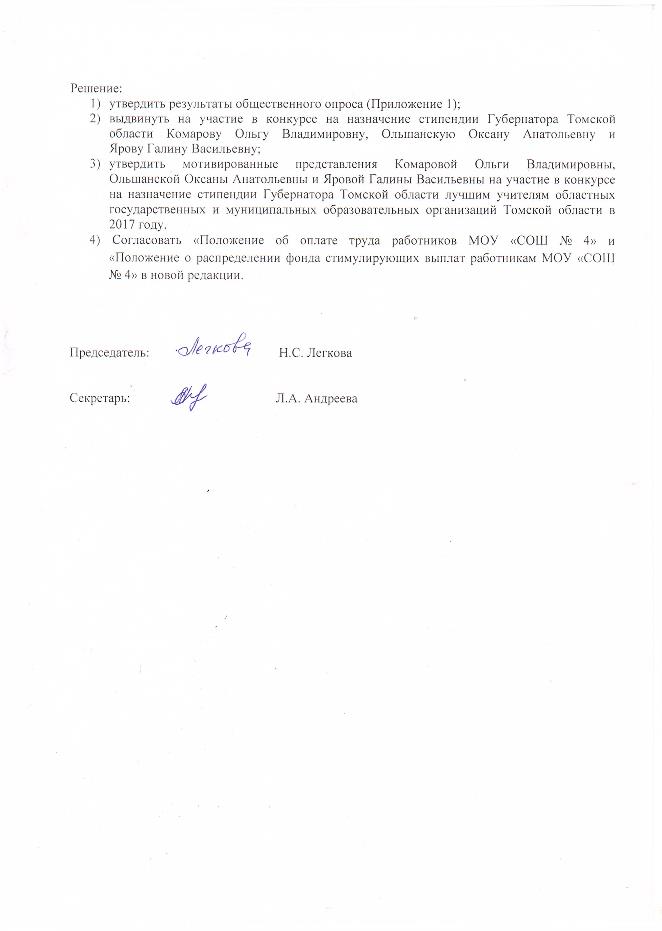 